CREATING/EXPANDING BOARD OF DIRECTOR OPTIONS IN YOUR CAREER.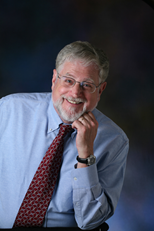 For the business elite, getting on Boards of Directors of for profit companies is about picking up the telephone and listening to the executive recruiter’s pitch.For the rest of us, creating and expanding Board of Director opportunities is about smart networking and relationship management.  It is also about having a board options strategy. Variations of this talk has been given at Harvard Business School, Georgetown University, Fletcher School of Law & Diplomacy at Tufts University, The Society for Information Management, Financial Executives International, and the Retired Professional Basketball Players Association. Program Objectives:Looking at Board Options from a food chain perspective.  Focus on the next rung up.What goes into a Board of Director Executive Summary.Distribution Channels for your Board campaign.Positioning Statement for Board Work.Review of compensation and risk management issues.Below is a podcast of this talk given at Georgetown University:          Georgetown University PodcastABOUT LAURENCE J. STYBEL 	Larry Stybel is a licensed doctoral level psychologist, and co-founder of two businesses. One of them is Board Options, Inc. Two critical missions for the Board of Directors’ Nominating & Governance Committee: a well-educated board and an appropriately talented Board.  Board Options, Inc. is an online expert resource to Nominating & Governance Committees in both areas.  Boardoptions.com is for Board talent what match.com is for marriage:           www.boardoptions.comMaryanne Peabody and Larry Stybel also are co-founders of Stybel Peabody Associates, Inc.  Since 1979, the firm has been helping companies grow without destroying what made them great through senior-level retained search, leadership development, and outplacement.Larry has been on the Board of the National Association of Corporate Directors (New England Chapter), a venture backed technology company in the talent management space, and a private company that is retained by private equity firms to turn around troubled portfolio companies.Maryanne and Larry run the following confidential peer communities for invited members:Seat at the Table-for Board members and CEOs only.Chief Operations Officer Forum of Boston.The Chief Medical Officer Dinner Club.The Chief Human Resource Officers Breakfast Club.Since 2016, Larry has served as Adjunct Instructor of Leadership at Northeastern University’s D’Amore McKim Business School.  He also runs retreats for Young Presidents Organization. In 2017 the Marquis Who's Who Publications Board named Larry Stybel winner of its Albert Nelson Marquis Lifetime Achievement Award.  This Award recognizes Larry’s “lasting contributions to the field of leadership.”  Larry is listed in Marquis’ WHO’S WHO IN BUSINESS & FINANCE and Marquis’ WHO’S WHO IN AMERICA.Larry Stybel received his doctorate in organization development from Harvard University, an M.A. in clinical psychology from the University of Texas at Austin, and a B.A. from the City College of New York.  He and Maryanne Peabody are co-authors of NAVIGATING THE WATERFALL, a leadership and job search framework for the 21st Century.  For video clips:         Video Clips and Other Talks.For a full CV:          Larry's CV---Larry Stybel, Ed.D.Board Options, Inc. lstybel@boardoptions.comwww.boardoptions.comwww.linkedin.com/in/lstybel 617-594-7627